PELAKSANAAN KERJASAMA IMPLEMENTATION ARRANGEMENT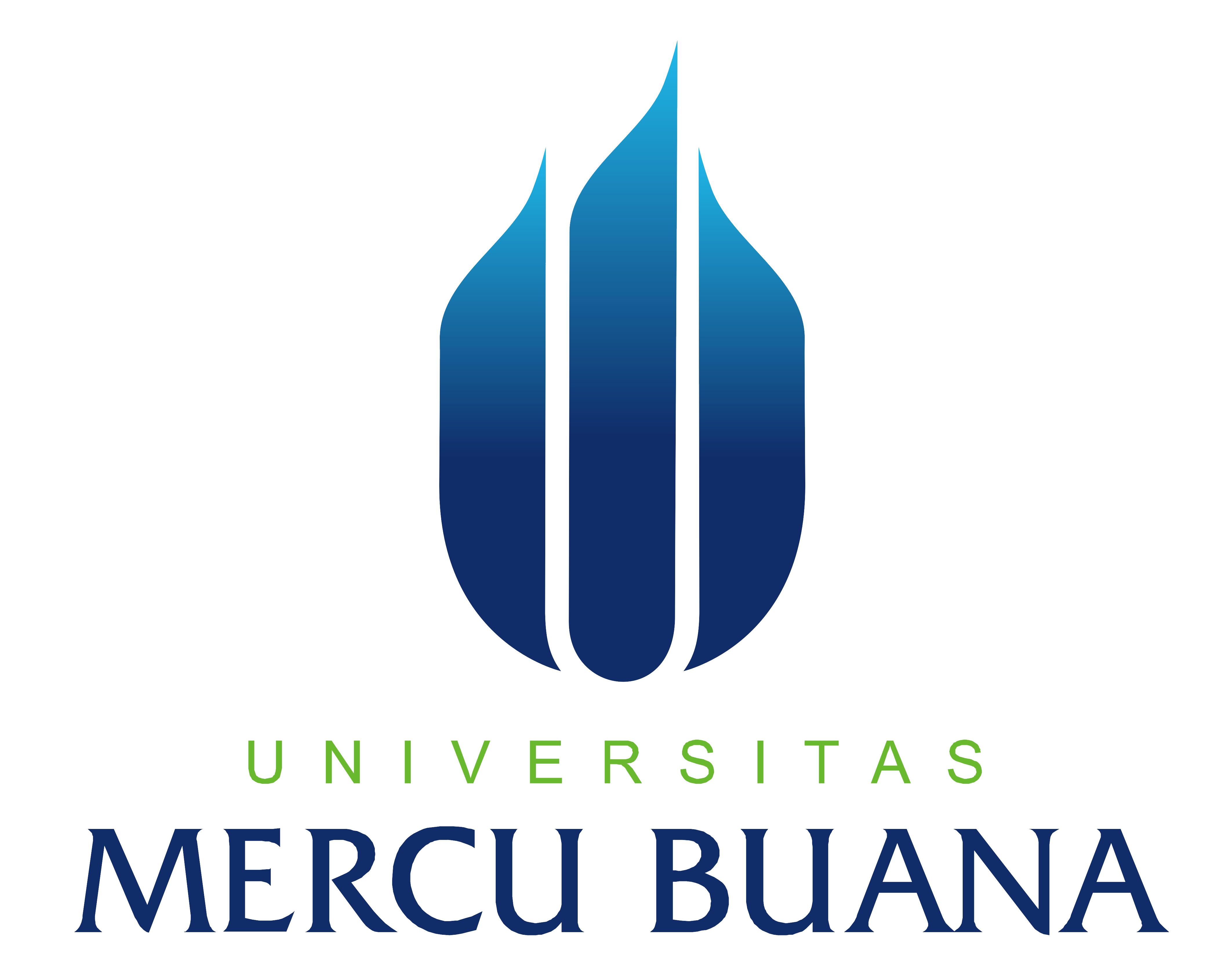 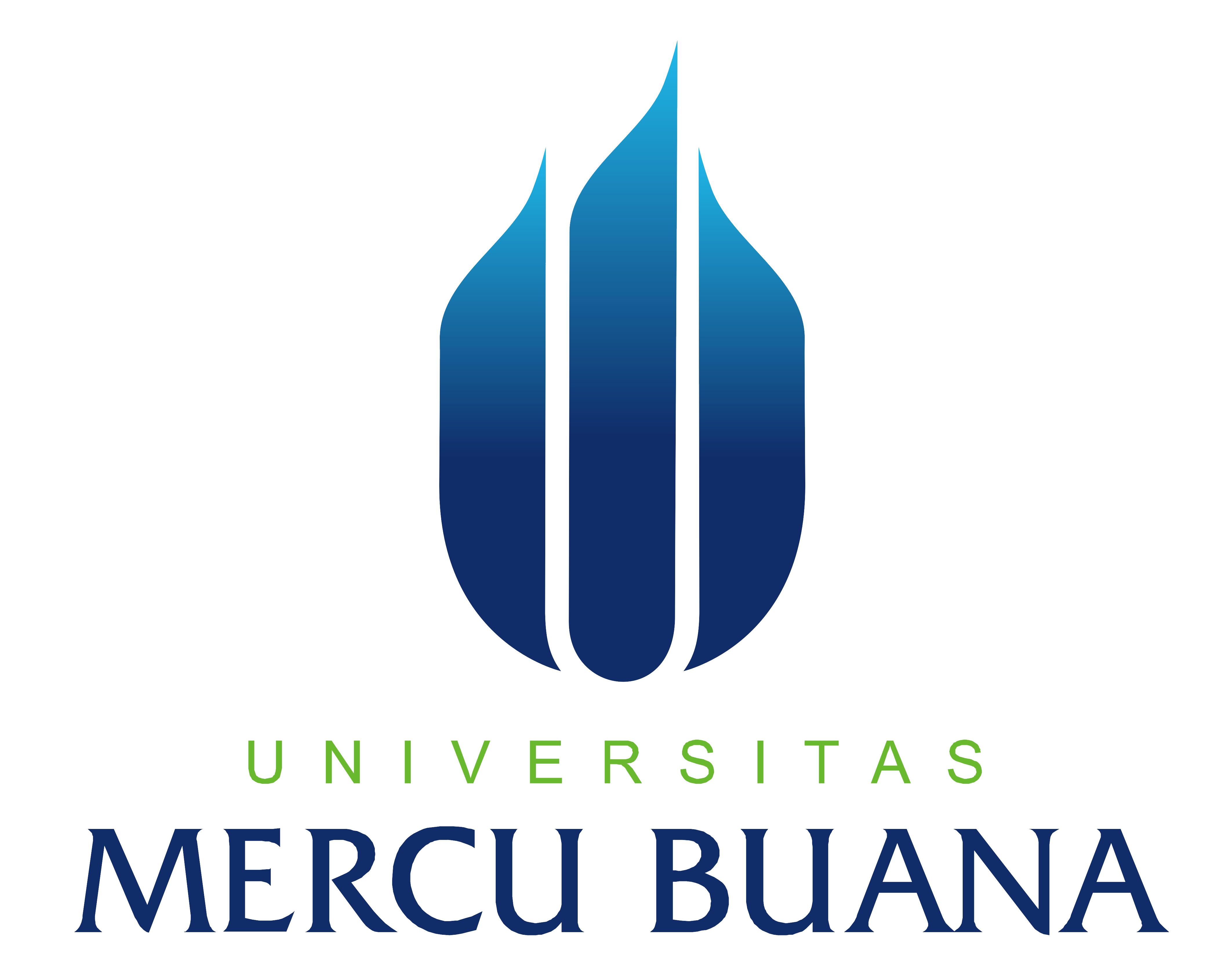 ANTARAPROGRAM STUDI …FAKULTAS …UNIVERSITAS MERCU BUANADENGANPRODI/DEPARTEMEN/UNIT …NAMA INSTITUSI …TENTANGPENGABDIAN KEPADA MASYARAKAT KERJA SAMA DALAM NEGERINomor		: (nomor UMB didapatkan dari PPM)DASARDASARDASARDASARDASARMemorandum of Understanding (MoU) atau Nota Kesepahaman Universitas Mercu Buana (UMB) dengan ...(institusi Mitra)……, nomor..(UMB) dan ...nomor (Mitra)… tanggal …………..;*Memorandum of Agreement (MoA) atau Perjanjian Kerja Sama Fakultas ………… Universitas Mercu Buana dengan ...(institusi Mitra)……, nomor..(UMB) dan ...nomor (Mitra)… tanggal ………………………..;**Salah satu atau keduanyaMemorandum of Understanding (MoU) atau Nota Kesepahaman Universitas Mercu Buana (UMB) dengan ...(institusi Mitra)……, nomor..(UMB) dan ...nomor (Mitra)… tanggal …………..;*Memorandum of Agreement (MoA) atau Perjanjian Kerja Sama Fakultas ………… Universitas Mercu Buana dengan ...(institusi Mitra)……, nomor..(UMB) dan ...nomor (Mitra)… tanggal ………………………..;**Salah satu atau keduanyaMemorandum of Understanding (MoU) atau Nota Kesepahaman Universitas Mercu Buana (UMB) dengan ...(institusi Mitra)……, nomor..(UMB) dan ...nomor (Mitra)… tanggal …………..;*Memorandum of Agreement (MoA) atau Perjanjian Kerja Sama Fakultas ………… Universitas Mercu Buana dengan ...(institusi Mitra)……, nomor..(UMB) dan ...nomor (Mitra)… tanggal ………………………..;**Salah satu atau keduanyaMemorandum of Understanding (MoU) atau Nota Kesepahaman Universitas Mercu Buana (UMB) dengan ...(institusi Mitra)……, nomor..(UMB) dan ...nomor (Mitra)… tanggal …………..;*Memorandum of Agreement (MoA) atau Perjanjian Kerja Sama Fakultas ………… Universitas Mercu Buana dengan ...(institusi Mitra)……, nomor..(UMB) dan ...nomor (Mitra)… tanggal ………………………..;**Salah satu atau keduanyaMemorandum of Understanding (MoU) atau Nota Kesepahaman Universitas Mercu Buana (UMB) dengan ...(institusi Mitra)……, nomor..(UMB) dan ...nomor (Mitra)… tanggal …………..;*Memorandum of Agreement (MoA) atau Perjanjian Kerja Sama Fakultas ………… Universitas Mercu Buana dengan ...(institusi Mitra)……, nomor..(UMB) dan ...nomor (Mitra)… tanggal ………………………..;**Salah satu atau keduanyaMAKSUD DAN TUJUANMAKSUD DAN TUJUANMAKSUD DAN TUJUANMAKSUD DAN TUJUANMAKSUD DAN TUJUANLINGKUP KEGIATANLINGKUP KEGIATANLINGKUP KEGIATANLINGKUP KEGIATANLINGKUP KEGIATANJudul PkM::::Mitra PkM(Nama Institusi)::::Nama Ketua Pelaksana UMBNIK::::::::Nama Anggota Pelaksana (min 1 max 2 di UMB)NIK::::::::Nama Ketua Pelaksana MitraNIK::::::::Nama Anggota Pelaksana NIK::::::::Ringkasan (maximal 500 kata)::::Daftar Pustaka::::Peran Pelaksana dan Mitra:1.2.3.:1.2.3.:1.2.3.:1.2.3.Nama Luaran yang dihasilkan::::LOKASI KEGIATANLOKASI KEGIATANLOKASI KEGIATANLOKASI KEGIATANLOKASI KEGIATANLokasi Pelaksanaan::::WAKTU DAN JADWAL PELAKSANAAN KEGIATANWAKTU DAN JADWAL PELAKSANAAN KEGIATANWAKTU DAN JADWAL PELAKSANAAN KEGIATANWAKTU DAN JADWAL PELAKSANAAN KEGIATANWAKTU DAN JADWAL PELAKSANAAN KEGIATANWaktu Pelaksanaan (tidak lebih dari 6 bulan, dilampirkan jadwal kegiatan pelaksanaan)::::PERALATAN/FASILITASPERALATAN/FASILITASPERALATAN/FASILITASPERALATAN/FASILITASPERALATAN/FASILITASPenggunaan Fasilitas:Fasilitas yang adaFasilitas TambahanUMBUMBPartnerPartnerPenggunaan Fasilitas:Fasilitas yang adaFasilitas TambahanPEMBIAYAANPEMBIAYAANPEMBIAYAANPEMBIAYAANPEMBIAYAANTotal Rencana Biaya Pelaksanaan dari UMB dan Mitra::::JUMLAH (RP)JUMLAH (RP)JUMLAH (RP)RINCIAN BIAYARINCIAN BIAYAUMBUMBMITRA1. Gaji dan upah (Maks. 30%) :1. Gaji dan upah (Maks. 30%) :2. Bahan habis pakai dan peralatan (30–40%) :2. Bahan habis pakai dan peralatan (30–40%) :3. Perjalanan  (15–25%) :3. Perjalanan  (15–25%) :4. Publikasi, seminar, laporan, lainnya sebutkan (Maks. 15%) :4. Publikasi, seminar, laporan, lainnya sebutkan (Maks. 15%) :5. Lain-lain : laboratorium, ruang rapat dan lainnya sebutkan :5. Lain-lain : laboratorium, ruang rapat dan lainnya sebutkan :Sub Total Sub Total GRAND TOTAL(Sub Total UMB + Sub Total Mitra)GRAND TOTAL(Sub Total UMB + Sub Total Mitra)PENUTUPPENUTUPPENUTUPPENUTUPPENUTUPDemikian pelaksanaan kerja sama ini dibuat dan berlaku sejak di tandatanganiDemikian pelaksanaan kerja sama ini dibuat dan berlaku sejak di tandatanganiDemikian pelaksanaan kerja sama ini dibuat dan berlaku sejak di tandatanganiDemikian pelaksanaan kerja sama ini dibuat dan berlaku sejak di tandatanganiDemikian pelaksanaan kerja sama ini dibuat dan berlaku sejak di tandatanganiKota, Tanggal-Bulan-TahunDekanKetua Peneliti MitraFakultas ………..Program Studi/Departemen/Unit….Universitas Mercu BuanaBagian…Universitas Mercu BuanaNama Institusi …….Tanda tanganTanda tanganNama dan GelarNama dan Gelar